Ingrédients pavé au choc pour 8 personnes Pour la pâte :3 oeufs250 g de sucre2 cuillères à café de sucre vanillé4 cuillères à soupe de cacao3 dl de lait300 g de farine2 cuillères à café de levure200 g de beurre fonduPour le glaçage :200 g de sucre glace4 cuillères à soupe de cacao50 g de beurre fondu4 ou 5 cuillères à soupe de caféPour le décor :noix de coco râpéePréparation Préparer la pâte : Blanchir les oeufs et les sucres. Ajouter le cacao et le lait. Incorporer la farine et la levure. Ajouter le beurre. Travailler en pâte lisse. Couler sur une plaque de 30/33 cm de côté, couverte de papier à pâtisserie. Cuire 15 minutes à 200°C. Laisser refroidir le biscuit, renverser sur une grille. Retirer le papier et remettre dans le moule. Préparer le glaçage : Bien mélanger tous les ingrédients. Couler sur le biscuit refroidi. Lisser la surface. Pour finir Pour le décor : saupoudrer de noix de coco. 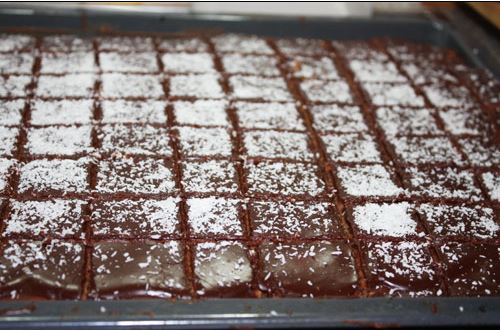 Préparation 20mnCuisson 15mnTemps total 35mn